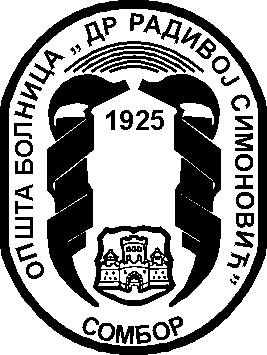 Број: 31-777/2018Датум: 01.02.2018. годинеНа основу члана 77. и 78. Закона о здравственој заштити („Сл. гласник РС“, број: 107/05; 72/09-др Закон, 99/10; 57/11; 119/12; 45/13-др Закон; 93/14, 96/15 и 106/15) и члана 16. Статута Опште болнице „Др Радивој Симоновић“ Сомбор в.д. директора Опште болнице „Др Радивој Симоновић“ Сомбор доноси:О  Д  Л У  К  Уо IX изменама и допунама ОДЛУКЕо увођењу и обиму дежурства, приправности и рада по позивуМЕЊА СЕ тачка 20. члана 1. Одлуке о увођењу и обиму дежурства, приправности и рада по позиву у Општој болници „Др Радивој Симоновић“ Сомбор број: 8.1.-98/1 од дана 29.01.2013. године тако да сада гласи:Одлука у осталом делу остаје непромењена.Централа……................++ 381 (25) 467–700, 467–800  Секретар...……...……++ 381 (25) 467–757 Факс...……...……++ 381 (25) 417–022, 417–088 e – mail ...……...……bolnicaso.direktor@sbb.rsWeb site...……...……www.bolnicasombor.rsМатични број: 08906173;   Регистарски број: 8236092170;   Шифра делатности: 8610;   ПИБ: 106205005;Жиро рачуни: 840-801661-66,  840-787667-47,  840-1242761-40Ред.бр.Одељење - службаДежурство -трајањеПословиПриправност - трајањеПослови20.Одељење за техничке послове НЕНЕСваки дан након редовног радног времена, суботом, недељом и државним празником5 КВ возачаВ.Д. Директора Опште болнице „Др Радивој Симоновић“ СомборДр Драган Растовић